CALL TO ORDER Chair Richard Erwin called the virtual meeting to order at 6:04 PM from a remote location.ROLL CALLChair Richard Erwin, Vice Chair Colin Brandt, Commissioners Traci Granbois, Anthony Perez, Tom Soeprono (6:06 PM), and Suzanne Zahr were present.  Commissioner Claire McPherson was absent.STAFF PRESENTJeff Thomas, Interim CPD Director, Andrea Larson, Senior Administrative Assistant, and Robin Proebsting, Senior Planner were present.MEETING MINUTES APPROVALThe Commission reviewed the minutes from February 24, 2021.It was moved by Brandt; seconded by Perez to:Approve the February 24, 2021 minutes Passed 6-0APPEARANCES Jake Jacobson provided comments regarding the Xing Hua project.Victor Raisys spoke about the Xing Hua projectMeg Lippert commented on the Xing Hua project.Robin Russell spoke to concerns about the Xing Hua project.Tom Acker provided comments regarding the Xing Hua project. REGULAR BUSINESSAgenda Item #3: DSR20-001 – Xing Hua Mixed Use Building Robin Proebsting, Senior Planner, gave a brief presentation and provided clarifying information to the Commission regarding the Xing Hua project and introduced John Davies, KPG, and Megan McKay, Johnston Architects.  The Commission discussed the project. Megan McKay, Johnston Architects, spoke to the Commission regarding parking spaces.  The Applicant team provided that they will provide an additional parking space that would bring the parking spaces to 203 parking spaces for this project. John Davies, KPG, provided clarification to the Commission regarding flex parking spaces. It was moved by Brandt; seconded by Perez to:Provide an additional condition of approval to the previously approved conditions that the applicant provide one more – a 203rd – Commercial parking stall prior to permit issuance in accordance with the City standards for parking stalls.Passed 6-0PLANNED ABSENCES FOR FUTURE MEETINGSThere were no planned absences.OTHER BUSINESSJeff Thomas, Interim CPD Director, gave a brief update to the Commission regarding the Town Center parking study that the City Council is looking to scope in 2021 and regarding the Town Center moratorium and the commercial retail analysis that is being conducted.  ANNOUNCEMENTS AND COMMUNICATIONSAndrea Larson, Sr. Administrative Assistant, spoke to the Commission regarding the Annual Recruitment process for Boards & Commissions. ADJOURNMENT The meeting was adjourned at 7:50 PM                                                                                                                                                    DESIGN COMMISSION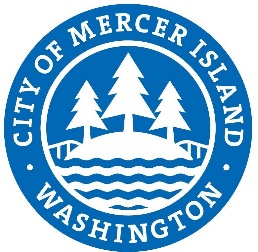 MEETING MINUTESWednesday, April 22, 2021